C - ESPERIENZE DI APPRENDIMENTO IN AMBITO LAVORATIVO DURANTE IL PERCORSO (6)D – MODALITÀ DI VALUTAZIONEIl possesso delle competenze sopra indicate è stato verificato da una Commissione esaminatrice esterna mediante valutazione prestazionale.E - ANNOTAZIONI INTEGRATIVE (7)LEGENDA DA UTILIZZARSI A SOLI FINI COMPILATIVI(NON inserire nella stampa le note esplicative né la relativa numerazione associata ai singoli campi dell’attestato)Riportare la denominazione corrispondente al Profilo professionale di cui al Repertorio delle qualificazioni regionali al tempo vigente.Indicare il comune di nascita, la provincia e lo stato nel formato: Comune (Prov) - StatoIndicare la denominazione del soggetto attuatore (ATI o ente) e del soggetto incaricato del percorso.Da compilare a cura dell'ufficio regionale competenteIndicare le competenze del repertorio regionale (QPR) effettivamente conseguite durante il percorso formativo. 
In particolare, inserire per ogni competenza i seguenti elementi minimi: codice e titolo della competenza, seguito dalla descrizione e dall'elenco dei codici e titoli delle ADA di riferimento.
Per la descrizione di tali elementi utilizzare lo schema sotto riportato:Elenco di stage, visite aziendali, ecc.Ulteriori elementi utili alla descrizione degli apprendimenti acquisiti, compresi patentini e/o attestazioni specifiche.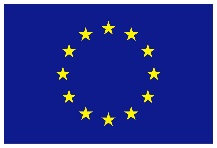 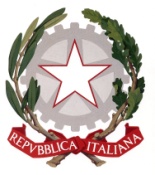 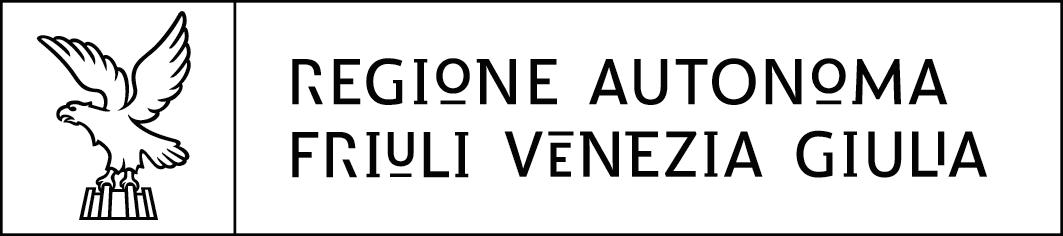 Qualifica professionaleRilasciato al termine del percorso di formazione autorizzato dalla Regione autonoma Friuli Venezia Giulia 
ai sensi della Legge regionale 21 luglio 2017, n. 27 e in conformità al Decreto legislativo 16 gennaio 2013, n. 13,
approvato con Decreto n. __________ in data _____________DENOMINAZIONE (1)LIVELLO QNQ/EQF 3CODICE REGIONALEDURATA IN ORE DEL PERCORSO FORMATIVOCONFERITO ANATO/A A (2)ILCONSEGUITO IN DATAPRESSO (3)Rilasciato a ______________________ il _____________ (4)Numero protocollo ______________________________ (4)A – PROFILO PROFESSIONALERicompreso nel Repertorio delle qualificazioni regionali, approvato con deliberazione giuntale n. ________ di data ____________CODICE E TITOLO PROFILO PROFESSIONALEREFERENZIAZIONI NAZIONALIDESCRIZIONE SINTETICA DEL PROFILOB – COMPETENZE CARATTERIZZANTI IL PROFILO PROFESSIONALECODICE, TITOLO E DESCRIZIONE DELLA COMPETENZA (QPR) (5)e individuazione area di attività e codice di riferimento ai fini del riconoscimento a livello nazionaleCODICE, TITOLO E DESCRIZIONE DELLA COMPETENZA (QPR)e individuazione area di attività e codice di riferimento ai fini del riconoscimento a livello nazionaleCODICE, TITOLO E DESCRIZIONE DELLA COMPETENZA (QPR)e individuazione area di attività e codice di riferimento ai fini del riconoscimento a livello nazionaleCODICE, TITOLO E DESCRIZIONE DELLA COMPETENZA (QPR)e individuazione area di attività e codice di riferimento ai fini del riconoscimento a livello nazionaleCODICE, TITOLO E DESCRIZIONE DELLA COMPETENZA (QPR)e individuazione area di attività e codice di riferimento ai fini del riconoscimento a livello nazionaleCODICE, TITOLO E DESCRIZIONE DELLA COMPETENZA (QPR)e individuazione area di attività e codice di riferimento ai fini del riconoscimento a livello nazionaleTipo di esperienzaDurata in oreDenominazione del soggetto ospitanteSede/contesto di svolgimento Inserire codice QPR-XXX-NN e TITOLO del QPRInserire la descrizione della competenzaADA di riferimento:Inserire codice e titolo dell'ADA di riferimentoInserire codice e titolo dell'ADA di riferimentoFirma del legale rappresentante o suo delegatoFirma del funzionario regionaleAttività economica (ISTAT ATECO/2007)Codice professioni (ISTAT CP/2011)